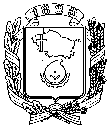 АДМИНИСТРАЦИЯ ГОРОДА НЕВИННОМЫССКАСТАВРОПОЛЬСКОГО КРАЯПОСТАНОВЛЕНИЕ04.07.2022                                    г. Невинномысск                                   № 984О переносе мест захоронений с городского кладбища по улице Социалистической на городское кладбище в восточной части города НевинномысскаВ соответствии с федеральными законами от 12 января 1996 года                   № 8-ФЗ «О погребении и похоронном деле», от 06 октября 2003 года                      № 131-ФЗ «Об общих принципах организации местного самоуправления в Российской Федерации», Постановлением Главного государственного санитарного врача РФ от 28 января 2021 года № 3 «Об утверждении санитарных правил и норм СанПиН 2.1.3684-21 «Санитарно-эпидемиологические требования к содержанию территорий городских и сельских поселений, к водным объектам, питьевой воде и питьевому водоснабжению, атмосферному воздуху, почвам, жилым помещениям, эксплуатации производственных, общественных помещений, организации и проведению санитарно-противоэпидемических (профилактических) мероприятий», Уставом муниципального образования города Невинномысска Ставропольского края, во исполнение представления Федеральной службы по надзору в сфере природопользования от                            10 января 2022 года № 23-21-Д-340/13-03/АР-349/9 «Об устранении причин и условий, способствовавших совершению административного правонарушения» и в целях предотвращения обрушения захоронений на кладбище по улице Социалистической, постановляю:1. Управлению жилищно-коммунального хозяйства администрации города Невинномысска в срок до 31 декабря 2022 года организовать работы по переносу 20 мест захоронений с городского кладбища по улице Социалистической, попадающих в зону влияния оползневых процессов, на городское кладбище в восточной части города Невинномысска.2. Опубликовать настоящее постановление в газете «Невинномысский рабочий», а также разместить в сетевом издании «Редакция газеты «Невинномысский рабочий» и на официальном сайте администрации города Невинномысска в информационно-телекоммуникационной сети «Интернет».3. Контроль за исполнением настоящего постановления                возложить на заместителя главы администрации города Невинномысска Полякова Р.Ю.Глава города НевинномысскаСтавропольского края                                                                    М.А. Миненков